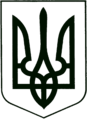 УКРАЇНА
МОГИЛІВ-ПОДІЛЬСЬКА МІСЬКА РАДА
ВІННИЦЬКОЇ ОБЛАСТІ   РІШЕННЯ №1050Про заслуховування інформації  про виконання бюджету Могилів-Подільської міської територіальної громади за I квартал 2024 року         Відповідно до ст. 26 Закону України «Про місцеве самоврядування в Україні», п. 4 ст. 80 Бюджетного кодексу України, виходячи із стану виконання бюджету Могилів-Подільської міської територіальної громади, -                                               міська рада ВИРІШИЛА:1. Заслухати та взяти до відома інформацію про виконання бюджету     Могилів-Подільської міської територіальної громади за I квартал 2024     року:     - по доходах у сумі 109722,3 тис. грн, у тому числі доходи загального       фонду бюджету міської територіальної громади у сумі 94697,9 тис. грн       та доходи спеціального фонду бюджету міської територіальної громади у       сумі 15024,4 тис. грн;    - по видатках у сумі 101186,7 тис. грн, у тому числі видатки загального       фонду бюджету міської територіальної громади у сумі 90453,8 тис. грн та        видатки спеціального фонду бюджету міської територіальної громади у       сумі 10732,9 тис. грн.    2. Контроль за виконанням даного рішення покласти на першого заступника       міського голови Безмещука П.О. та на постійну комісію міської ради з     питань фінансів, бюджету, планування соціально-економічного розвитку,     інвестицій та міжнародного співробітництва (Трейбич Е.А.).                    Міський голова                                                     Геннадій ГЛУХМАНЮКВід 30 квітня 2024 року  43 сесії          8 скликання